ҠАРАР                                                                                  ПОСТАНОВЛЕНИЕ         3 сентябрь 2021 й.	                       № 37                            3 сентября 2021 г.Об утверждении плана мероприятий по реализации республиканского конкурса "Трезвое село 2021 года" на территории сельского поселения Юмашевский сельсовет муниципального района Чекмагушевский район Республики Башкортостан.  В соответствии с Положением о республиканском конкурсе среди муниципальных образований (сельских поселений) муниципальных районов Республики Башкортостан «Трезвое село 2021 года», целях повышения эффективности системы профилактики злоупотребления алкогольной продукцией, построения социально справедливого общества, свободного от алкоголя, табака и других наркотиков, восстановления физического и духовно-нравственного здоровья населения Республики Башкортостан, Администрация сельского поселения Юмашевский сельсовет муниципального района Чекмагушевский район Республики БашкортостанПОСТАНОВЛЯЕТ:1. Утвердить план мероприятий для участия в конкурсе «Трезвое село 2021 года» на территории с. Митро-Аюповское сельского поселения Юмашевский сельсовет муниципального района Чекмагушевский район Республики Башкортостан (приложение №1).2. Предоставить презентационные материалы (видеоролики), включающие в себя информацию о проведенных мероприятиях по борьбе с алкоголизмом, пропаганде здорового образа жизни в соответствии с Критериями оценки и показателями Информационной карты участника Конкурса в Организационный комитет в срок до 31 января 2022 года.3. Разместить настоящее постановление на официальном сайте Администрации сельского поселения Юмашевский сельсовет муниципального района Чекмагушевский район Республики Башкортостан в сети «Интернет».4. Контроль за исполнением настоящего постановления возлагаю на себя.Врио главы сельского поселения                                   И.Ф. ГарифуллинаПриложение №2к постановлениюАдминистрации сельского поселения Юмашевский сельсовет муниципального района Чекмагушевский район№ 37 от «03» сентября 2021 г.План мероприятий по реализации республиканского конкурса "Трезвое село 2021 года" на территории с.Митро-Аюповское муниципального района Чекмагушевский район Республики Башкортостан(республиканский этап: с 1 сентября 2021 года по 31 января 2022 года)БАШҠОРТОСТАН  РЕСПУБЛИКАҺЫСАҠМАҒОШ  РАЙОНЫмуниципаль районЫНЫҢЙОМАШ АУЫЛ СОВЕТЫАУЫЛ  БИЛӘмӘҺЕХАКИМИӘТЕ 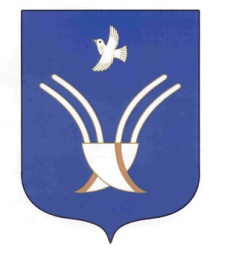 Администрациясельского поселенияЮМАШЕВСКИЙ СЕЛЬСОВЕТмуниципального района Чекмагушевский район Республики Башкортостан№Наименование мероприятийДата проведенияМесто проведенияОтветственные исполнители (по согласованию)Проведение общешкольных родительских собраний с участием нарколога и сотрудников правоохранительных органов под названием «Профилактика правонарушения» МБОУ СОШ с.Юмашево.3 сентября 2021Онлайн через платформу zoomАдминистрация СП, директор МБОУ СОШ                       с. Юмашево (по согласованию)Участие сельского поселения в Межрегиональном фестивале чувашской песни и танца «Салам»28 сентября 2021 Сад культуры и отдыха им. С.Т. Аксакова г. УфаФомина В.И., Яковлева В.С. (по согласованию)Участие в республиканском фестивале художественного самодеятельного творчества людей старшего поколения «Я люблю тебя жизнь»01 октября 2021г. УфаНигманова Р.Ф.(по согласованию)Проведение встречи (беседы с индивидуальными предпринимателями сельского поселения, реализующими алкогольную продукцию и табак о сокращении и о дальнейшем прекращении реализации алкоголя и табака)22 октября 2021 СДК с. Митро-АюповскоеАдминистрация СПКонкурс рисунков «Выбирай здоровую жизнь» МБОУ ООШ с.Митро-Аюповское25 октября 2021 годаМБОУ ООШ с. Митро-АюповскоеВалиуллина Ф.Н. (по согласованию)Привлечение жителей и организаций сельского поселения к благоустройству территории. Дни чистоты, Акция «Зеленая Башкирия»Сентябрь - октябрь Территория сельского поселенияАдминистрация СП, руководители организация СП (по согласованию)Семейное соревнования « Мама, папа и я - спортивная семья» 29 октября 2021 годаМБОУ СОШ                     с. ЮмашевоАдминистрация СП, директор МБОУ СОШ с. Юмашево Соколова И.М. (по согласованию)Обзор книжной выставки «Цени свою жизнь» 2 ноября 2021 годабиблиотека с. Митро-АюповскоеХабибуллина С.Г. (по согласованию)Круглый стол с участием фельдшера ФАП «Пить – здоровью вредить» 8 ноября 2021библиотека с. Митро-АюповскоеХабибуллина С.Г. (по согласованию)Акция среди продовольственных магазинов «День без алкоголя». 10 ноября 2021с. Митро-АюповскоеВладельцы магазинов (по согласованию)Международный день отказа от курения «Мы за здоровый жизнь»29 ноября 2021СДК с. Митро-АюповскоеНигманова Р.Ф. (по согласованию)Обеспечение систематического выпуска антиалкогольной, анти-табачной литературы, плакатов, буклетов другой наглядной пропагандистской продукцииСентябрь-декабрь 2021Администрация сельского поселенияАдминистрация СППраздничные программы сельских домов культуры, школ и детских садов, посвященные встречи Нового года и старого года для жителей С 26 декабря 2021 года – по 13 января 2022 годаПлощади перед СДКРуководители (по согласованию)Флешмоб новогодних поздравлений на родном языке народов РБ #ПоздравляюНаРодномЯзыке28 декабря 2021 годаСДК с. Митро-АюповскоеНигманова Р.Ф. (по согласованию)Праздник для детей: «А у нас Новый год»29 декабря 2021 годаСДК с. Митро-АюповскоеНигманова Р.Ф. (по согласованию)Музыкальное новогоднее поздравление: «Здравствуй, здравствуй Новый год!» 30 декабря 2021 годаСДК с. Митро-АюповскоеНигманова Р.Ф. (по согласованию)День подготовки к встрече Нового года31 декабря 2021 годаСДК с. Митро-АюповскоеНигманова Р.Ф. (по согласованию)Марафон «Забег обещаний»1 января 2022 годаСДК с. Митро-АюповскоеНигманова Р.Ф. (по согласованию)Презентация скандинавской ходьбы1 января 2022 годаСДК с. Митро-АюповскоеНигманова Р.Ф. (по согласованию)Новогодние уличные семейные игры в формате "Папа, мама, я - спортивная семья"3 января 2022 годас. Митро-АюповскоеНигманова Р.Ф. (по согласованию)Лыжные турниры (не более 30 человек)3 января 2022 годаСДК с. Митро-АюповскоеНигманова Р.Ф. (по согласованию)Новогодний турнир по хоккею (на валенках) среди детских команд в семейном парке «Алга» 4 января 2022 годаСДК с. Митро-АюповскоеНигманова Р.Ф. (по согласованию)Игровая программа для детей: «По следам Нового года»4 января 2022 годаСДК с. Митро-АюповскоеНигманова Р.Ф. (по согласованию)Детская игровая программа: «На пороге Рождество»5 января 2022 годаСДК с. Митро-АюповскоеНигманова Р.Ф. (по согласованию)Конкурс рисунков на снегу: «Зимние узоры»9 января 2022 годаСДК с. Митро-АюповскоеНигманова Р.Ф. (по согласованию)Праздничное гуляние:«Старый Новый год!»13 января 2022 годаСДК с. Митро-АюповскоеНигманова Р.Ф. (по согласованию)Конкурсно-игровая программа: «Самая лучшая снежинка и снеговик»14 января 2022 годаСДК с. Митро-АюповскоеНигманова Р.Ф. (по согласованию)Развлекательная программа для молодежи «Татьянин день» 25 января 2022 годаСДК с. Митро-АюповскоеНигманова Р.Ф. (по согласованию)Познавательно-игровая программа: «Быть здоровым я хочу, пусть меня научат» - для дошкольников 25 января 2022 годаСДК с. Митро-АюповскоеНигманова Р.Ф. (по согласованию)